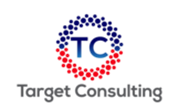 API Q1 Combined Essentials and Auditor Course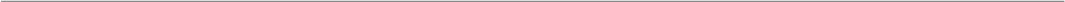 Quality Systems for Supply Organizations – Professional Presented by Wollam Petroleum Advisory Group in partnership with TC (Target Consulting)
2017 Registration FormAttendee InformationPlease type or print clearly, using a separate form for each attendee. 
Name: Job Title: Company: Department/Division:  Street Address: 
City: State: 	Zip Code: Phone:            Fax: Email: If you require any special assistance, please make a note of your needs here:Registration (per attendee)
Fee for five-day course API Q1 Combined Essentials and Auditor Course– Qualify for Registered Professional Network™Registration Amount R$5000.00Course Dates Rio de Janerio, Brazil (May 15-19) Rio de Janerio, Brazil (Oct. 23-27)* Dates and location subject to change based on enrollment numbers.Group DiscountIf 5 or more participants from the same company registers together, a 10% discount is applied off the total price.Language:Course is instructed in Portuguese.  Payment by Credit CardAll registration fees are in BRL VISA	MasterCard	American Express
Card Number: Expiration Date:  
Name on Card: 
Signature:Cardholder’s Zip Code: Payment by CheckMake check payable to and mail along with completed registration form to:TC Target Consulting120 Bento Lisboa St. Suite 1006, Block 03
Rio de Janeiro, 22221-011, BrazilCancellationsRefunds will be given for written cancellation, minus a processing feereceived by TC as follows:10% within 14 calendar days prior to course25% within 7 Calendar days prior to courseNo refund for cancellations within 6 calendar days of course.Class substitutions are permitted.Training venueFor questions about registration or lodging, contact TC at the addresslisted above or email us at contato@tctargetconsulting.net.br. For additional course information and information about TC, visit www.tctargetconsulting.net.br .  We offer customized seminars, workshops and training at your location with 6 or more participants, contact us at contato@tctargetconsulting.net.br. Training LocationEspaço Executivo Treinamentos e Eventos: 134 Visconde de Inhaúma St, Centro, Rio de Janeiro, RJ State, Brazil.